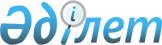 Об обращении на территории Республики Казахстан чековых книжек коммерческих банков
					
			Утративший силу
			
			
		
					Постановление Кабинета Министров Республики Казахстан от 26 декабря 1991 г. N 801. Утратило силу - постановлением Правительства РК от 27 июля 2005 г. N 781



     В соответствии с Законом Казахской ССР "Об обращении ценных бумаг и фондовой бирже в Казахской ССР" и в целях совершенствования налично-денежного оборота, расширения безналичных расчетов населения Кабинет Министров Республики Казахстан постановляет: 



     1. Ввести в обращение с 1 января 1992 г. на территории Республики Казахстан чеки из чековых книжек коммерческих банков в качестве именного платежного документа для осуществления безналичных расчетов населения с предприятиями, организациями и учреждениями за приобретаемые товары и оказанные услуги в соответствии с разработанными и утвержденными Национальным государственным банком Республики Казахстан Правилами обращения чеков из чековых книжек. 



     2. Чек из чековой книжки коммерческих банков, предъявляемый населением для оплаты товаров и услуг, обязателен к приему всеми предприятиями и организациями на территории Республики Казахстан. 



     В случае уклонения предприятиями и организациями от приема у населения чеков из чековых книжек в оплату за товары и услуги защита прав покупателей осуществляется в соответствии с законодательством Республики Казахстан. 



     3. Рекомендовать Национальному государственному банку Республики Казахстан совместно с коммерческими банками, министерствами, ведомствами, государственными концернами и другими хозяйственными органами осуществить необходимые организационные и рекламные мероприятия, обеспечивающие широкое внедрение чековых книжек коммерческих банков для расчетов за товары и услуги. 



          Премьер-министр 



       Республики Казахстан 

					© 2012. РГП на ПХВ «Институт законодательства и правовой информации Республики Казахстан» Министерства юстиции Республики Казахстан
				